					Women’s Ministry Events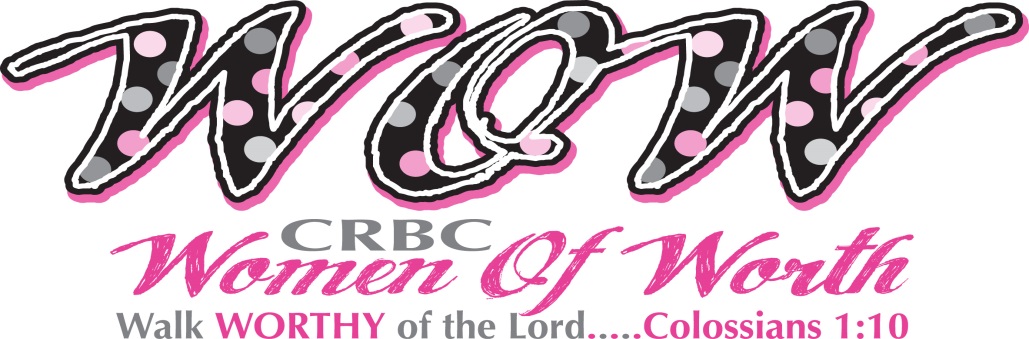 2015Jan		9:30am		Tuesday Morning Bible StudyJan 5		9:00am		Soup KitchenJan 7		8:45am		Southern Correction Center, TroyJan 13		6-8pm			MOPS-Childcare NeededJan 20		2pm			CRRC BingoJan 26		5:15			Sir Pizza, 6:30 RPCCFeb		9:30am		Tuesday Morning Bible StudyFeb 6		TBA			Southern Correction Center, TroyFeb 8		9:00am		Soup KitchenFeb 10		6-8pm			MOPS-Childcare NeededFeb 20-22				Women’s Retreat Caswell Oak IslandMarch		9:30am		Tuesday Morning Bible StudyMarch 10	6-8			MOPS-Childcare NeededMarch 17	2pm			CRRC BingoMarch 20-21				Tour of Tables (Friday dinner, Saturday lunch)April		9:30am		Tuesday Morning Bible StudyApril		TBA			Special Olympics @ SWRHSApril 14				RPCCApril 14	6-8pm			MOPS-ChildcareMay		9:30am		Tuesday Morning Bible StudyMay 5		TBA			Mother/Daughter Banquet Night @ CRRCMay 12	6-8pm			MOPS –Childcare Needed	May 19	2pm			CRRC BingoJune		9:30am		Tuesday Morning Bible StudyJuly		9:30am		Tuesday Morning Bible StudyJuly 21	2pm			CRRC BingoAugust		9:30am		Tuesday Morning Bible StudyAug  1		9am			Soup KitchenAug					Collection of School SuppliesAug 8-14				NY Mission TripSept		9:30			Tuesday Morning Bible StudySept 5		9am			Soup KitchenSept 8		6-8pm			MOPS-Childcare NeededSept 15	2pm			CRRC BingoSept 15-17				Prison Retreat @ Mundo VistaOctober	9:30am		Tuesday Morning Bible StudyOct 3		9am			Soup KitchenOct 13		6-8pm			MOPS-Childcare NeededNovember	9:30am		Tuesday Morning Bible StudyNov 7		9am			Soup KitchenNov 10		6-8pm 			MOPS-Potluck at Adrienne’sNov 17		2pm			CRRC BingoDecember	9:30am		Tuesday Morning Bible StudyDec 5		2pm			Soup KitchenDec 8		6-8pm			MOPS-Childcare NeededMOPS Childcare Volunteers needed the 2nd Tuesday of each month (sept-may) except NovemberGROW needs volunteers at least once per month, Wednesday @ 6:30pmPeggy Massey will coordinate ministry events at Cross Road Retirement Community every other month on the 3rd Tuesday. Yokefellow Prison Ministry at Southern Correctional-Monday Nights (training required)